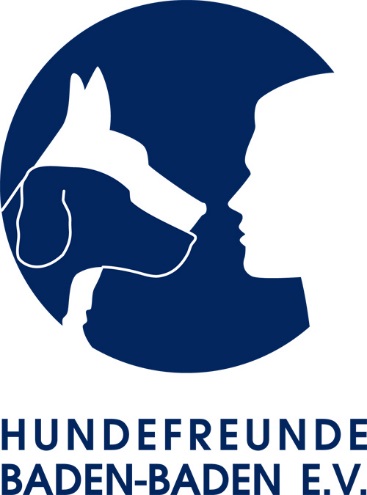 Clicker & Junghundeseminar
mit Dagmar FauthOstermontag, 17. April 2017 max. 10 Teilnehmer mit Hund (4-12 Monate).Geplanter Ablauf:	9:00 - 17:00 Uhr, 8:30 Uhr Treffen zum AufbauClickerbasic-Übungen, Cavaletti-Training, Koordinations undTapferkeitsübungen, Führtecknik im Ansatz Seminargebühren: 	55,- EUR Mitglieder 65,- EUR Nichtmitglieder20,- EUR Teilnehmer ohne HundAnmeldung ab sofort bei: Yvonne SchliesserTel: 0170 330 26 30E-Mail: yvonne@hf-baden-baden.deDas Seminar ist erst mit Zahlungseingang gebucht. Ich melde mich und meinen Hund zum Seminar mit Dagmar Fauth am 17.04.2017 an. 
Für meinen Hund besteht eine Haftpflichtversicherung. Mit der Anmeldung bezahle ich die Seminargebühr bar oder per Überweisung (Bankdaten bitte anfragen).Name Hundeführer: 	
Tel.:	              E-Mail:		
Name d. Hundes:                        _______ Rasse:      ______                           Alter:		Datum:                                        ______ Unterschrift:				